WEEKLY REPORT FROM 2nd September to 8th September, 2022CAU, ImphalA two-day workshop on “ROLE OF PERSONALITY IN ENTREPRENEURSHIP” has been conducted at College of Fisheries, CAU (I) during 7 – 8 September 2022. The resource person of the workshop, Dr. E. V. Divakara Sastry Ex-Professor, Department of Genetics and Plant Breeding, College of Agriculture, CAU (I) Imphal, Manipur delivered a total of four (4) lectures. A total of 67 & 57 UG 3rd and 4th year students of the college participated in the workshop on 1st and 2nd day of the program respectively.
               
             Photo: Workshop on “ROLE OF PERSONALITY IN ENTREPRENEURSHIP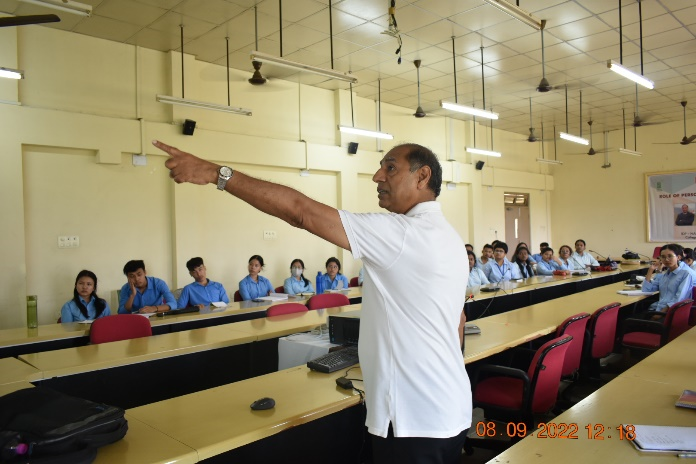 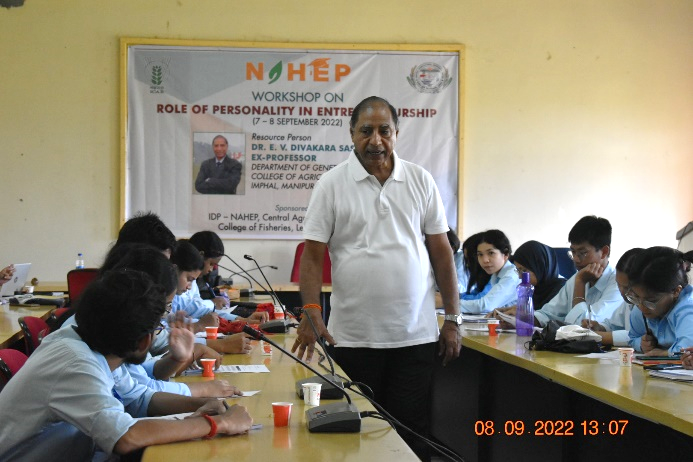 Two language classes were conducted at College of Veterinary Sciences & AH, Aizawl by IDP NAHEP Language instructor on 1st and 2nd September 2022. The class was focused on practical usage of the language software, Word and Phrasal Stress, Speed Reading. The students practiced exercises on Stress and Rhythm.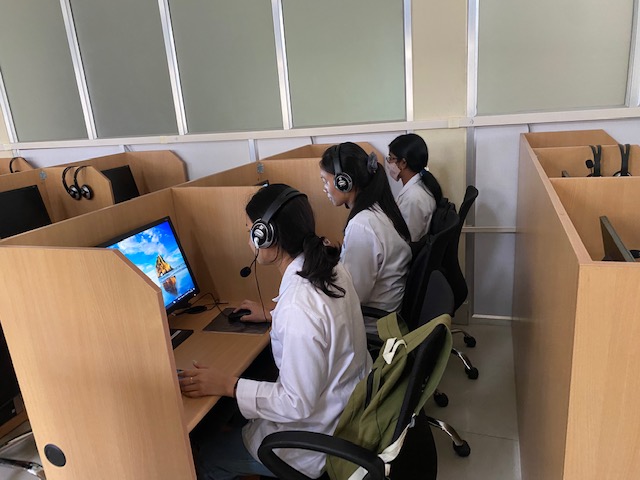 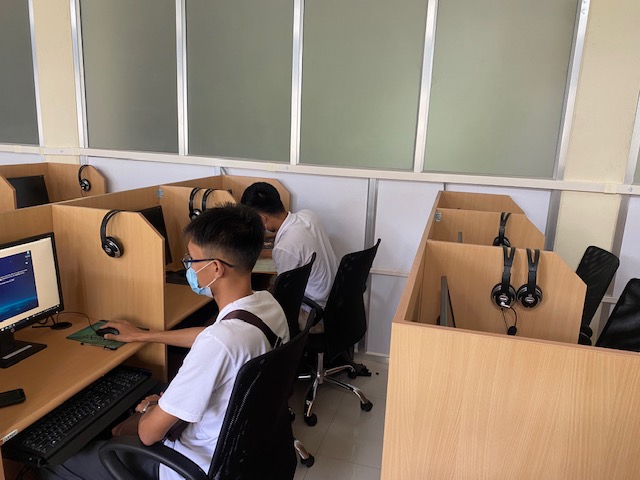 Photo: Students attending language softwareSOCIAL SAFEGUARDs/Gender Equity ChartSOCIAL SAFEGUARDs/Gender Equity ChartSOCIAL SAFEGUARDs/Gender Equity ChartSOCIAL SAFEGUARDs/Gender Equity ChartSOCIAL SAFEGUARDs/Gender Equity ChartSOCIAL SAFEGUARDs/Gender Equity ChartSOCIAL SAFEGUARDs/Gender Equity ChartSOCIAL SAFEGUARDs/Gender Equity ChartSOCIAL SAFEGUARDs/Gender Equity ChartSOCIAL SAFEGUARDs/Gender Equity ChartSOCIAL SAFEGUARDs/Gender Equity ChartSOCIAL SAFEGUARDs/Gender Equity ChartSOCIAL SAFEGUARDs/Gender Equity ChartSL NoActivities TargetAchievedSTSTSCSCOBCOBCGENGENTOTALA. Capacity Building for StudentsA. Capacity Building for StudentsA. Capacity Building for StudentsA. Capacity Building for StudentsA. Capacity Building for StudentsA. Capacity Building for StudentsA. Capacity Building for StudentsA. Capacity Building for StudentsA. Capacity Building for StudentsA. Capacity Building for StudentsA. Capacity Building for StudentsA. Capacity Building for StudentsA. Capacity Building for Students01.1st day of the  workshop on “Role of personality in Entrepreneurship”  (07/09/2022)




B.F.Sc. 3rd  & 4th year student of the college67FMFMFMFM6701.1st day of the  workshop on “Role of personality in Entrepreneurship”  (07/09/2022)




B.F.Sc. 3rd  & 4th year student of the college6723105296486702.2nd  day of the  workshop on “Role of personality in Entrepreneurship”    (08/09/2022)





B.F.Sc. 3rd  & 4th year student of the college57221041743657SOCIAL SAFEGUARDSOCIAL SAFEGUARDSOCIAL SAFEGUARDSOCIAL SAFEGUARDSOCIAL SAFEGUARDSOCIAL SAFEGUARDSOCIAL SAFEGUARDSOCIAL SAFEGUARDSOCIAL SAFEGUARDSOCIAL SAFEGUARDSOCIAL SAFEGUARDSOCIAL SAFEGUARDSOCIAL SAFEGUARDSOCIAL SAFEGUARDSOCIAL SAFEGUARDSOCIAL SAFEGUARDSOCIAL SAFEGUARDSOCIAL SAFEGUARDSl noActivitiesTargetAchievedSTSTSCSCSCGENGENGENOBCOBCOthersOthersTOTALSl noActivitiesTargetAchievedMFMFFMMFMFMFTOTAL1.Language Class4th year BVSc & A.H. 1.09.22 : Online Language Laboratory Software Training11001111100062.Language Class1st year BVSc & A.H. Group B2.09.22 : Online Language Laboratory Software Training 04                                                                                         110000000 0 5Grand TotalGrand TotalGrand TotalGrand TotalGrand TotalGrand TotalGrand TotalGrand TotalGrand TotalGrand TotalGrand TotalGrand Total1111